Муниципальное бюджетное образовательное учреждение Покров – Рогульская основная школа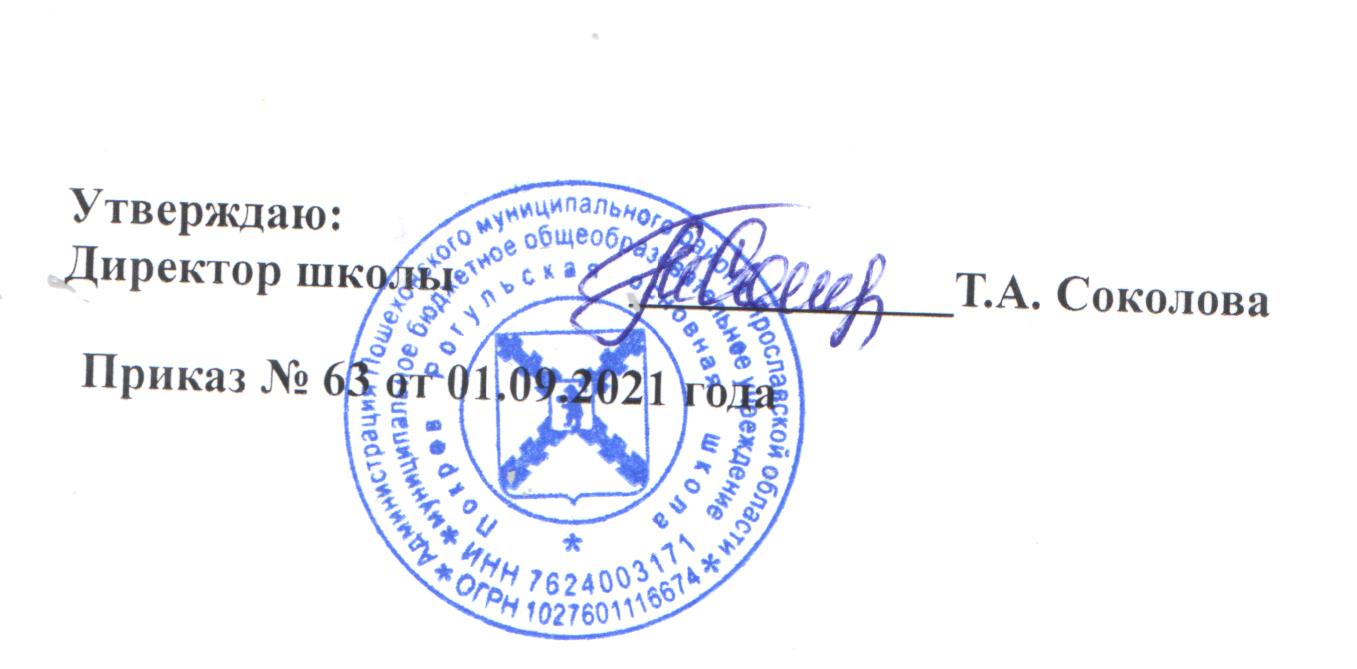 Рабочая программаза курс внеурочной деятельности«Подготовка к устному собеседованию по русскому языку»(8 класс)Программу составила учитель русского языка и литературы Зеленкова О.С.Пояснительная запискаРабочая программа по курсу внеурочной деятельности «Подготовка к устному собеседованию по русскому языку» для 8 класса составлена на основе следующих нормативных документов:Федеральный Закон от 29.12. 2012 № 273-ФЗ «Об образовании в Российской Федерации» (ред. от 02.03.2016; с изм. и доп., вступ. в силу с 01.07.2016);Федеральный компонент Государственного образовательного стандарта общего образования, утвержденный приказом Министерства образования Российской Федерации от 05.03.2004 №1089«Об утверждении федерального компонента государственных образовательных стандартов начального общего, основного общего и среднего (полного) общего образования» (для VI-XI (XII) классов);Положение о государственной (итоговой) аттестации выпускников IX и ХI (ХII) классов общеобразовательных учреждений Российской Федерации (В редакции приказов Министерства образования Российской Федерации от 16.03.2001 г. N 1022; от 25.06.2002 г. N 2398; от 21.01.2003 г. N 135; Приказ Минобрнауки России №1400 от 26.12.2013 «Об утверждении Порядка проведения государственной итоговой аттестации по образовательным программам среднего общего образования»);Одним из предметных результатов изучения русского языка на современном этапе становится совершенствование видов речевой деятельности (аудирования, чтения, говорения иписьма), формирование коммуникативной компетентности. Таким образом, целью сдачи устного экзамена по русскому языку становится проверка коммуникативной компетенции, а именно:выразительно читать текст вслух,пересказывать текст с привлечением дополнительной информации,умение создавать монологические высказывания на разные темы,принимать участие в диалоге.Учебными задачами выпускников, готовящихся к устному собеседованию по русскому языку, являются:Научиться создавать высказывания в соответствии с определенным типом речи;Грамотно выстраивать монологические высказывания, избегая речевых, грамматических, орфоэпических ошибок;Уметь вступать в диалог с собеседником, соблюдая нормы и правила общения;Совершенствовать культуру устной речи.Данный курс по внеурочной деятельности рассчитан на 34 часа и призван помочь обучающимся успешно подготовиться к устному собеседованию по русскому языку.ПЛАНИРУЕМЫЕ РЕЗУЛЬТАТЫ ИЗУЧЕНИЯ ЭЛЕКТИВНОГО КУРСАСтруктура и содержание курса предполагают, что учащиеся должны овладеть практическими навыками выполнения экзаменационной работы. В результате изучения курса восьмиклассники будут психологически подготовлены к ОГЭ, уверенно ориентироваться в оформлении бланков, знать систему и критерии оценивания работ. А кроме этого ребята повторят знания о русском языке как о системе, повысят уровень качества знаний по русскому языку, что будет способствовать успешной сдаче экзаменов.При подготовке к устному собеседованию учащиеся научатся:работать с заданиями (внимательно читать формулировку задания и понимать её смыслчетко следовать инструкциям, сопровождающим задание;самостоятельно распределять время на выполнение заданий;.- свободному выражению мыслей и чувств в процессе общения;способности к самооценке на основе наблюдения за собственной речью;-методам совершенствования владения такими видами речевой деятельности, как чтение, говорение;-уместному использованию стилистических ресурсов лексики русского языка и применению их в ситуации речевого общения.Программа курса по подготовке к ОГЭ позволяет установить уровень владения коммуникативной компетенцией, расширить этот уровень, закрепить полученные знания. Использование практической части на каждом занятии способствует дальнейшему личностному развитию, необходимому для всей образовательной деятельностиСодержание курса по внеурочной деятельности«Подготовка к устному собеседованию по русскому языку»Чтение текста вслух ( 8 часов)Чтение текста в соответствии с интонацией, соответствующей пунктуационному оформлению текста.Чтение в темпе, соответствующем коммуникативной задаче.Пересказ текста с включением приведённого высказывания ( 8 часов)Пересказ прочитанного текста с сохранением всех основных микротем исходного текста с соблюдением фактологической точности.Уместное, логичное включение приведенного высказывания в текст. Применение способов цитирования.Монологическое высказывание ( 10 часов)Владение лексическим материалом и умение оперировать им в условиях множественного выбора, а также владение грамматическим материалом в выстраивании монолога (не менее 10 фраз) по заданной теме с учетом условий речевой ситуации.Диалог ( 4 часа)Ведение диалога по поставленным вопросам с учетом условий речевой ситуации и соблюдением речевых, грамматических, орфоэпических норм русского языка. Изложение и аргументация своего мнения, умение обращаться с грамматическими структурами, использование необходимого словарного запаса, правильное употребление формулы речевого этикета.Контроль знаний (4 часа)ТЕМАТИЧЕСКОЕ ПЛАНИРОВАНИЕКАЛЕНДАРНО-ТЕМАТИЧЕСКОЕ ПЛАНИРОВАНИЕУЧЕБНО-МЕТОДИЧЕСКОЕ И МАТЕРИАЛЬНО-ТЕХНИЧЕСКОЕ ОБЕСПЕЧЕНИЕ ОБРАЗОВАТЕЛЬНОГО ПРОЦЕССА.Основной государственный экзамен. Итоговое собеседование Русский язык: 8-9 классы: Тренировочные варианты экзаменационных работ для проведения итогового собеседования авт.- сост.: И.П. Цыбулько М.: ООО «Издательство «Национальное образование»Опыты анализа художественного текста / Сост. Н.А. Шапиро. М.: МЦНМО, 2010.Материалы сайта ФИПИ www.fipi.ru. В том числе образцы контрольно-измерительных материалов для раздела «Говорение» в ГИА по русскому языку. – М., 2018. – [Электронный ресурс] – Режим доступа: http://www.fipi.ru/oge-i-gve-9/demoversii-specifikacii-kodifikatoryИванова-Лукьянова Г. Н. Культура устной речи: интонация, паузирование, логическое ударение, темп, ритм. – М.: Флинта, 2002. – 197с.Нечаева О. А. Функционально-смысловые типы речи: описание, повествование, рассуждение. – Улан-Удэ, 1974. – 257с.Соловьева Н. М. Выразительное чтение в 4-8 кл. – М.: Просвещение, 1983. – 111с. 7.Цейтлин С. Н. Речевые ошибки и их предупреждение: Пособие для учителей. – М.:Просвещение, 1982. – 143с.7№п\пНаименование тем, разделовКоличество часов4Выразительное чтение текста85Пересказ текста с включением цитаты86Монологическое высказывание107Диалог48Контроль знаний4Всего34ЗнатьУметьВладетьВыразительное чтение текстаПравила пунктуационного оформления текста;Орфоэпические нормы русскогоязыкаВыразительно читать текст в соответствии с правилами пунктуационного оформления текста и орфоэпическиминормамиОрфоэпическими нормами русскогоязыка, интонацией как инструментом идентификации синтаксических конструкцийВыразительное чтение текстаНормы чтения в соответствии с поставленной коммуникативной задачейВыразительно читать текст в темпе, соответствующем коммуникативной задаче.Техникой чтения в соответствии с поставленной коммуникативной задачейПересказ текста с включением приведённого высказыванияСпособы введения в пересказ цитаты с учетом коммуникативной задачи и логического строения текстаОпределять основные микротемы текста; выделять ключевые слова; выбирать оптимальный способ цитирования при пересказе текстаОсновными способами запоминания текста; владеть различными способами цитирования (прямая речь,косвенная речь, вводное слово)Монологическое высказываниеТипы речи, композицию текстов, соответствующих различным типам речиСтроить текст в соответствии с коммуникативной задачей и выбранным типом речиТехникой речи в соответствии с коммуникативной задачей: орфоэпическими, лексическими, синтаксическиминормами, нормами построения текста.ДиалогУсловия речевой ситуации, нормы современного русского литературногоязыка; этикетныеформулыОтвечать на вопросы в соответствии с речевой ситуацией и коммуникативной задачейВладеть культурой общения№ТемаКол-во часовХарактеристика видов деятельности учащихсяДатаФакт1-2Структура итогового собеседованияпо русскому языку. Критерии оценки заданий2Слушание. Анализ структуры итогового собеседования, критериев оценки3-4Основные правила выразительногочтения текста2Работа с текстом: выразительное чтениетекстов различной сложности и направлен.5-6Интонационное соответствие пунктуационному оформлению текста.2Чтение текстов с различными стилевыми особенностями и синтаксической осложненностью (прич. и деепр. обороты, однород. чл. предл., обособл чл. пред., обращение, вводные слова, и проч.)7-8Соответствие темпа чтениякоммуникативной задаче текста. Контроль.2Работа с текстом: выразительное чтение текстов различной сложности инаправленности.9-10Способы запоминания текста.2Тренировка в устном изложении содержания текста, интонационно правильном соответствиипроизнесения текста его пунктуационному оформлению; выделение ключевых слов имикротем11-12Способы цитирования текста2Тренировка в употреблении предложений, с использованием различных способовцитирования: прямой и косвенной речи,вводных слов.13-14Уместное, логичное включениецитаты в текст.2Работа с дидактическим материалом повключению цитаты в текст.15-16Пересказ текста с включениемцитаты. Контроль.2Пересказ фрагментов текста с включениемцитаты.17-18Культура ведения монолога. Тип речи повествование.2Подготовка и выступление с текстом- повествованием на основе своего жизненногоопыта.19-20Культура ведения монолога. Типречи описание.2Создание монологического текста-описанияпо фотографии.21-22Культура ведения монолога. Тип речи рассуждение.2Выступление - рассуждение на одну из тем с использованием цитирования фраз известныхличностей.22-23Грамматические нормы.2Анализ деформированного текста. Развитие монологической речи через умение свободно воспроизводить содержание произведения.24-25Речевые нормы. Орфоэпические нормы.2Воспроизведение содержания текста. Работа с орфоэпическими словарями.26-27Понятие о диалоге. Структура диалога. Особенности диалога. Основные правила ведения диалога.2Участие в диалоге. Орфоэпические пятиминутки на уроках, разыгрываниедиалогических сценок, работа в группах пообсуждению коммуникативных задач.28-29Понятие о внимательном молчании.Законы риторики диалога.2Вопросно-ответная форма выстраивания общения между учащимися (например, приработе над правилами)30-34Тренировочное итоговоесобеседование по русскому языку4Участие в итоговом собеседовании